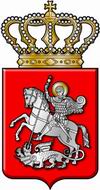 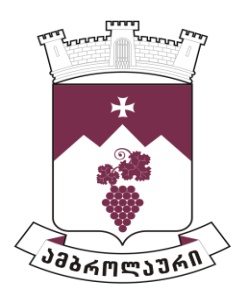 ამბროლაურის მუნიციპალიტეტის საკრებულოსგ ა ნ კ ა რ გ უ ლ ე ბ ა  N292023 წლის 24 აპრილიქ. ამბროლაური„ამბროლაურის მუნიციპალიტეტის საკრებულოსა და მერიის სამსახურეობრივი სარგებლობის ტრანსპორტისათვის საწვავის განაწილების შესახებ“ ამბროლაურის მუნიციპალიტეტის საკრებულოს 2017 წლის 08 დეკემბრის N20 განკარგულებაში ცვლილების შეტანის თაობაზესაქართველოს ზოგადი ადმინისტრაციული კოდექსის 63–ე მუხლის შესაბამისად, ამბროლაურის მუნიციპალიტეტის საკრებულომგ ა დ ა წ ყ ვ ი ტ ა :1. შევიდეს ცვლილება „ამბროლაურის მუნიციპალიტეტის საკრებულოსა და მერიის სამსახურეობრივი სარგებლობის ტრანსპორტისათვის საწვავის განაწილების შესახებ“ ამბროლაურის მუნიციპალიტეტის საკრებულოს 2017 წლის 08 დეკემბრის N20 განკარგულების პირველი პუნქტის „ბ“ ქვეპუნქტში და ჩამოყალიბდეს შემდეგი რედაქციით:„1. ამბროლაურის მუნიციპალიტეტის თვითმმართველობის ორგანოების სამსახურეობრივიო ტრანსპორტისატვის საწვავის ლიმიტი განაწილდეს შემდეგნაირად:,,ბ) ამბროლაურის მუნიციპალიტეტის მერია - თვეში 1 900 (ერთი ათას ცხრაასი) ლიტრი, მათ შორის:ბ.ა) კია სელტოს CV-048-CC – თვეში 300 (სამასი) ლიტრი;ბ.ბ) მიცუბიში WW-101-AA – თვეში 400 (ოთხასი) ლიტრი;ბ.გ) FIAT TIPO 1.6 P  VN 170 NN- თვეში 300 (სამასი) ლიტრი; ბ.დ) მიცუბიში დელიკა – LL-533-TT- თვეში 500 (ხუთასი) ლიტრი.ბ.ე) მიცუბიში დელიკა – AA-437-ZZ- თვეში 400 (ოთხასი) ლიტრი. 2. განკარგულება შეიძლება გასაჩივრდეს ძალაში შესვლიდან ერთი თვის ვადაში, ამბროლაურის რაიონულ სასამართლოში (მისამართი: ქ. ამბროლაური, კოსტავას ქ. N13).3.  განკარგულება ძალაში შევიდეს ხელმოწერიდან.საკრებულოს თავმჯდომარისპირველი მოადგილე:                                                                                       დავით ხუციშვილი